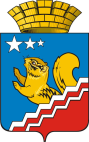 	СВЕРДЛОВСКАЯ ОБЛАСТЬ
ВОЛЧАНСКАЯ ГОРОДСКАЯ ДУМАШЕСТОЙ СОЗЫВПервое заседаниеРЕШЕНИЕ № 2г. Волчанск                                                                                                                    от 26.01.2022 г.О Плане работы Волчанской городской Думы на 2022 год	Рассмотрев предложения администрации Волчанского городского округа, руководителей  органов местного самоуправления Волчанского городского округа и постоянных комиссий Волчанской городской Думы, руководствуясь статьей 23 Устава Волчанского городского округа,ВОЛЧАНСКАЯ ГОРОДСКАЯ ДУМА РЕШИЛА:	1. Утвердить План работы Волчанской городской Думы на 2022 год (прилагается).	2. Опубликовать настоящее Решение в информационном бюллетене «Муниципальный Вестник» и разместить на официальном сайте Думы Волчанского городского округа в сети Интернет http://www.duma-volchansk.ru/.	3. Контроль исполнения настоящего Решения возложить на Председателя Волчанской  городской Думы, Председателей постоянных комиссий.ПредседательВолчанской городской Думы                                                                                    А. Ю. ПермяковПЛАН  РАБОТЫ ВОЛЧАНСКОЙ ГОРОДСКОЙ ДУМЫНА 2022 ГОД* Проекты решений вносят в Думу Волчанского городского округа в соответствии с Положением о порядке подготовки проектов решений Волчанской городской Думы, утвержденным Решением Думы от 25.10.2012 г. № 180№п/п№п/пНаименование вопросаИнициатива о включениивопроса в повестку заседанияНаименование структурного подразделения администрации, органов местного самоуправления, учреждения, предприятия осуществляющего подготовку и внесение проекта в городскую Думу * Комиссия Думы, ответственная за предварительное рассмотрение112345ПЛАН ПРАВОТВОРЧЕСКОЙ (НОРМОТВОРЧЕСКОЙ) ДЕЯТЕЛЬНОСТИПЛАН ПРАВОТВОРЧЕСКОЙ (НОРМОТВОРЧЕСКОЙ) ДЕЯТЕЛЬНОСТИПЛАН ПРАВОТВОРЧЕСКОЙ (НОРМОТВОРЧЕСКОЙ) ДЕЯТЕЛЬНОСТИПЛАН ПРАВОТВОРЧЕСКОЙ (НОРМОТВОРЧЕСКОЙ) ДЕЯТЕЛЬНОСТИПЛАН ПРАВОТВОРЧЕСКОЙ (НОРМОТВОРЧЕСКОЙ) ДЕЯТЕЛЬНОСТИПЛАН ПРАВОТВОРЧЕСКОЙ (НОРМОТВОРЧЕСКОЙ) ДЕЯТЕЛЬНОСТИО внесении изменений и дополнений в Устав Волчанского городского округаО внесении изменений и дополнений в Устав Волчанского городского округаАдминистрация Волчанского городского округаАдминистрация Волчанского городского округаКомиссия по социальной политике и  вопросам местного самоуправленияОб утверждении Положения о порядке назначения и выплаты пенсии за выслугу лет лицам, замещавшим муниципальные должности    Волчанского городского округа и должности муниципальной службы Волчанского городского округаОб утверждении Положения о порядке назначения и выплаты пенсии за выслугу лет лицам, замещавшим муниципальные должности    Волчанского городского округа и должности муниципальной службы Волчанского городского округаАдминистрация Волчанского городского округаАдминистрация Волчанского городского округаКомиссия по социальной политике и  вопросам местного самоуправленияО внесении изменений в Положение о бюджетном процессе Волчанского городского округаО внесении изменений в Положение о бюджетном процессе Волчанского городского округаАдминистрация Волчанского городского округаФинансовый отдел администрации Волчанского городского округа Комиссия по экономической политике, бюджету и налогамО внесении изменений в Правила землепользования и застройки Волчанского городского округаО внесении изменений в Правила землепользования и застройки Волчанского городского округаАдминистрация Волчанского городского округаАдминистрация Волчанского городского округаКомиссия по промышленной политике, вопросам жилищно-коммунального  и сельского хозяйстваО внесении изменений в Правила благоустройства, санитарного содержания, обращения с отходами производства и потребления, использования природных и водных ресурсов на территории Волчанского городского округаО внесении изменений в Правила благоустройства, санитарного содержания, обращения с отходами производства и потребления, использования природных и водных ресурсов на территории Волчанского городского округаАдминистрация Волчанского городского округаАдминистрация Волчанского городского округаКомиссия по промышленной политике, вопросам жилищно-коммунального  и сельского хозяйстваЗаседание городской Думы – с 05 декабря 2022 года по 29 декабря 2022 года, срок внесения проектов в Думу – 14 ноября 2022 годаЗаседание городской Думы – с 05 декабря 2022 года по 29 декабря 2022 года, срок внесения проектов в Думу – 14 ноября 2022 годаЗаседание городской Думы – с 05 декабря 2022 года по 29 декабря 2022 года, срок внесения проектов в Думу – 14 ноября 2022 годаЗаседание городской Думы – с 05 декабря 2022 года по 29 декабря 2022 года, срок внесения проектов в Думу – 14 ноября 2022 годаЗаседание городской Думы – с 05 декабря 2022 года по 29 декабря 2022 года, срок внесения проектов в Думу – 14 ноября 2022 годаЗаседание городской Думы – с 05 декабря 2022 года по 29 декабря 2022 года, срок внесения проектов в Думу – 14 ноября 2022 годаОб утверждении бюджета Волчанского городского округа на 2023 год  и плановый период 2024 и 2025 годов (первое и второе (окончательное) чтение)Об утверждении бюджета Волчанского городского округа на 2023 год  и плановый период 2024 и 2025 годов (первое и второе (окончательное) чтение)Администрация Волчанского городского округаФинансовый отдел администрации Волчанского городского округа Комиссия по экономической политике, бюджету и налогамВопросы, не предусмотренные конкретным графиком (по мере необходимости)Вопросы, не предусмотренные конкретным графиком (по мере необходимости)Вопросы, не предусмотренные конкретным графиком (по мере необходимости)Вопросы, не предусмотренные конкретным графиком (по мере необходимости)Вопросы, не предусмотренные конкретным графиком (по мере необходимости)Вопросы, не предусмотренные конкретным графиком (по мере необходимости)О внесении изменений в Устав Волчанского городского округаО внесении изменений в Устав Волчанского городского округаАдминистрация Волчанского городского округаАдминистрация Волчанского городского округаКомиссия по социальной политике и вопросам местного самоуправленияО внесении изменений и дополнений в Решение о бюджете Волчанского городского округа на 2022 год и плановый период 2023 и 2024 годов;О внесении изменений и дополнений в Решение о бюджете Волчанского городского округа на 2022 год и плановый период 2023 и 2024 годов;Администрация Волчанского городского округаФинансовый отдел администрации Волчанского городского округа Комиссия по экономической политике, бюджету и налогамО внесении изменений в Положение о бюджетном процессе Волчанского городского округаО внесении изменений в Положение о бюджетном процессе Волчанского городского округаАдминистрация Волчанского городского округаФинансовый отдел администрации Волчанского городского округа Комиссия по экономической политике, бюджету и налогамО внесении изменений в Решения Думы о местных налогахО внесении изменений в Решения Думы о местных налогахВолчанская городская ДумаВолчанская городская ДумаКомиссия по экономической политике, бюджету и налогамОтчет по контрольным мероприятиям Контрольно-счетного органа Волчанского городского округаОтчет по контрольным мероприятиям Контрольно-счетного органа Волчанского городского округаВолчанская городская Дума,Контрольно-счетный орган Волчанского городского округаКонтрольно-счетный орган Волчанского городского округа Комиссия по экономической политике, бюджету и налогамВнесение изменений в Регламент Волчанской городской ДумыВнесение изменений в Регламент Волчанской городской ДумыВолчанская городская ДумаВолчанская городская ДумаКомиссия по социальной политике и вопросам местного самоуправленияО внесении изменений в Правила землепользования и застройки Волчанского городского округаО внесении изменений в Правила землепользования и застройки Волчанского городского округаАдминистрация Волчанского городского округаАдминистрация Волчанского городского округаКомиссия по промышленной политике, вопросам жилищно-коммунального  и сельского хозяйстваО внесении изменений в Правила благоустройства, санитарного содержания, обращения с отходами производства и потребления, использования природных и водных ресурсов на территории Волчанского городского округаО внесении изменений в Правила благоустройства, санитарного содержания, обращения с отходами производства и потребления, использования природных и водных ресурсов на территории Волчанского городского округаАдминистрация Волчанского городского округаАдминистрация Волчанского городского округаКомиссия по промышленной политике, вопросам жилищно-коммунального  и сельского хозяйстваО внесении изменений в Положения о постоянных комиссиях Волчанской городской ДумыО внесении изменений в Положения о постоянных комиссиях Волчанской городской ДумыВолчанская городская ДумаВолчанская городская ДумаПостоянные комиссии Волчанской городской ДумыОб участии в конкурсе представительных органов муниципальных образований, расположенных на территории Свердловской области посвященного Дню местного самоуправленияОб участии в конкурсе представительных органов муниципальных образований, расположенных на территории Свердловской области посвященного Дню местного самоуправленияВолчанская городская ДумаВолчанская городская ДумаКомиссия по социальной политике и  вопросам местного самоуправленияОб утверждении Положения о порядке назначения и выплаты пенсии за выслугу лет лицам, замещавшим муниципальные должности    Волчанского городского округа и должности муниципальной службы Волчанского городского округаОб утверждении Положения о порядке назначения и выплаты пенсии за выслугу лет лицам, замещавшим муниципальные должности    Волчанского городского округа и должности муниципальной службы Волчанского городского округаАдминистрация Волчанского городского округаАдминистрация Волчанского городского округаКомиссия по социальной политике и  вопросам местного самоуправленияОб установлении дополнительных оснований признания в Волчанском городском округе безнадежными к взысканию недоимки по местным налогам, задолженности по пеням и штрафам по этим налогамОб установлении дополнительных оснований признания в Волчанском городском округе безнадежными к взысканию недоимки по местным налогам, задолженности по пеням и штрафам по этим налогамАдминистрация Волчанского городского округаФинансовый отдел администрации Волчанского городского округаКомиссия по экономической политике, бюджету и налогамПроведение заседания с 12.06.2022 года по 22.06.2022 года О назначении выборов депутатов представительного органа местного самоуправления Волчанского городского округаПроведение заседания с 12.06.2022 года по 22.06.2022 года О назначении выборов депутатов представительного органа местного самоуправления Волчанского городского округаАдминистрация Волчанского городского округаАдминистрация Волчанского городского округаКомиссия по социальной политике и  вопросам местного самоуправленияПЛАН КОНТРОЛЬНЫХ МЕРОПРИЯТИЙПЛАН КОНТРОЛЬНЫХ МЕРОПРИЯТИЙПЛАН КОНТРОЛЬНЫХ МЕРОПРИЯТИЙПЛАН КОНТРОЛЬНЫХ МЕРОПРИЯТИЙПЛАН КОНТРОЛЬНЫХ МЕРОПРИЯТИЙПЛАН КОНТРОЛЬНЫХ МЕРОПРИЯТИЙЗаседание Думы  26 января 2022 года, срок внесения проектов в Думу –  12 января 2022 годаЗаседание Думы  26 января 2022 года, срок внесения проектов в Думу –  12 января 2022 годаЗаседание Думы  26 января 2022 года, срок внесения проектов в Думу –  12 января 2022 годаЗаседание Думы  26 января 2022 года, срок внесения проектов в Думу –  12 января 2022 годаЗаседание Думы  26 января 2022 года, срок внесения проектов в Думу –  12 января 2022 годаЗаседание Думы  26 января 2022 года, срок внесения проектов в Думу –  12 января 2022 годаО плане работы Волчанской городской думы на 2022 годО плане работы Волчанской городской думы на 2022 годВолчанская городская ДумыВолчанская городская ДумаПостоянные комиссии Волчанской городской ДумыО графике приема избирателей депутатами Волчанской городской Думы на 2022 годО графике приема избирателей депутатами Волчанской городской Думы на 2022 годВолчанская городская ДумаВолчанская городская ДумаПостоянные комиссии Волчанской городской ДумыЗаседание Думы  16 - 18 февраля 2022 года, срок внесения проектов в Думу –  02 - 04 февраля 2022 годаЗаседание Думы  16 - 18 февраля 2022 года, срок внесения проектов в Думу –  02 - 04 февраля 2022 годаЗаседание Думы  16 - 18 февраля 2022 года, срок внесения проектов в Думу –  02 - 04 февраля 2022 годаЗаседание Думы  16 - 18 февраля 2022 года, срок внесения проектов в Думу –  02 - 04 февраля 2022 годаЗаседание Думы  16 - 18 февраля 2022 года, срок внесения проектов в Думу –  02 - 04 февраля 2022 годаЗаседание Думы  16 - 18 февраля 2022 года, срок внесения проектов в Думу –  02 - 04 февраля 2022 годаОб отчете, об исполнении сметы Думы Волчанского городского округа за 2021 годОб отчете, об исполнении сметы Думы Волчанского городского округа за 2021 годВолчанская городская ДумаВолчанская городская ДумаКомиссия по экономической политике, бюджету и налогамИнформация должностных лиц полиции о своей деятельности на территории Волчанского городского округа за 2021 годИнформация должностных лиц полиции о своей деятельности на территории Волчанского городского округа за 2021 годМО МВД России «Краснотурьинский»МО МВД России «Краснотурьинский»Комиссия по социальной политике и вопросам местного самоуправленияОб отчете по обеспечению доступа к информации о деятельности Волчанской городской Думы за 2021 годОб отчете по обеспечению доступа к информации о деятельности Волчанской городской Думы за 2021 годВолчанская городская ДумаВолчанская городская ДумаКомиссия по социальной политике и вопросам местного самоуправленияО внесении изменений в Правила благоустройства, санитарного содержания, обращения с отходами производства и потребления, использования природных и водных ресурсов на территории Волчанского городского округа О внесении изменений в Правила благоустройства, санитарного содержания, обращения с отходами производства и потребления, использования природных и водных ресурсов на территории Волчанского городского округа Комитет по управлению имуществом Волчанского городского округаКомитет по управлению имуществом Волчанского городского округаКомиссия по промышленной политике, вопросам жилищно-коммунального  и сельского хозяйстваО внесении изменений в Положение о муниципальном земельном контроле на территории Волчанского городского округа, утвержденного Решением Волчанской городской Думы  от 08.09.2021 года №41О внесении изменений в Положение о муниципальном земельном контроле на территории Волчанского городского округа, утвержденного Решением Волчанской городской Думы  от 08.09.2021 года №41Комитет по управлению имуществом Волчанского городского округаКомитет по управлению имуществом Волчанского городского округаКомиссия по промышленной политике, вопросам жилищно-коммунального  и сельского хозяйстваО внесении изменений в Положение об осуществлении муниципального жилищного контроля на территории Волчанского городского округа, утвержденного Решением Волчанской городской Думы  от 08.09.2021 года №42О внесении изменений в Положение об осуществлении муниципального жилищного контроля на территории Волчанского городского округа, утвержденного Решением Волчанской городской Думы  от 08.09.2021 года №42Администрация Волчанского городского округаАдминистрация Волчанского городского округа(отдел ЖКХ, строительства и архитектуры администрации Волчанского городского округа)Комиссия по промышленной политике, вопросам жилищно-коммунального  и сельского хозяйстваО внесении изменений в Положение об осуществлении муниципального контроля на автомобильном транспорте. Городском наземном электрическом транспорте и в дорожном хозяйстве на территории Волчанского городского округа, утвержденного Решением Волчанской городской Думы  от 08.09.2021 года №43О внесении изменений в Положение об осуществлении муниципального контроля на автомобильном транспорте. Городском наземном электрическом транспорте и в дорожном хозяйстве на территории Волчанского городского округа, утвержденного Решением Волчанской городской Думы  от 08.09.2021 года №43МКУ «Управление городского хозяйства»МКУ «Управление городского хозяйства»Комиссия по промышленной политике, вопросам жилищно-коммунального  и сельского хозяйстваО внесении изменений в Положение об осуществлении муниципального контроля в сфере благоустройства на территории Волчанского городского округа, утвержденного Решением Волчанской городской Думы  от 08.09.2021 года №44О внесении изменений в Положение об осуществлении муниципального контроля в сфере благоустройства на территории Волчанского городского округа, утвержденного Решением Волчанской городской Думы  от 08.09.2021 года №44МКУ «Управление городского хозяйства»МКУ «Управление городского хозяйства»Комиссия по промышленной политике, вопросам жилищно-коммунального  и сельского хозяйстваЗаседание городской Думы – 30 марта 2022 года, срок внесения проектов в Думу – 16 марта 2022 годаЗаседание городской Думы – 30 марта 2022 года, срок внесения проектов в Думу – 16 марта 2022 годаЗаседание городской Думы – 30 марта 2022 года, срок внесения проектов в Думу – 16 марта 2022 годаЗаседание городской Думы – 30 марта 2022 года, срок внесения проектов в Думу – 16 марта 2022 годаЗаседание городской Думы – 30 марта 2022 года, срок внесения проектов в Думу – 16 марта 2022 годаЗаседание городской Думы – 30 марта 2022 года, срок внесения проектов в Думу – 16 марта 2022 годаОб отчете о деятельности Контрольно-счетного органа Волчанского городского округа за 2021 годОб отчете о деятельности Контрольно-счетного органа Волчанского городского округа за 2021 годВолчанская городская ДумаКонтрольно-счетный орган Волчанского городского округаПостоянные комиссии Волчанской городской ДумыЗаседание городской Думы – 27 апреля 2022 года, срок внесения проектов в Думу – 13 апреля 2022 годаЗаседание городской Думы – 27 апреля 2022 года, срок внесения проектов в Думу – 13 апреля 2022 годаЗаседание городской Думы – 27 апреля 2022 года, срок внесения проектов в Думу – 13 апреля 2022 годаЗаседание городской Думы – 27 апреля 2022 года, срок внесения проектов в Думу – 13 апреля 2022 годаЗаседание городской Думы – 27 апреля 2022 года, срок внесения проектов в Думу – 13 апреля 2022 годаЗаседание городской Думы – 27 апреля 2022 года, срок внесения проектов в Думу – 13 апреля 2022 годаО разработке схемы размещения гаражей и мест стоянки транспортных средств инвалидов на территории Волчанского городского округаО разработке схемы размещения гаражей и мест стоянки транспортных средств инвалидов на территории Волчанского городского округаКомитет по управлению имуществом Волчанского городского округаКомитет по управлению имуществом Волчанского городского округаКомиссия по промышленной политике, вопросам жилищно-коммунального  и сельского хозяйстваО порядке определения платы за использование земельных участков, находящихся в собственности муниципального образования, для возведения гражданами гаражей, являющимися некапитальными объектамиО порядке определения платы за использование земельных участков, находящихся в собственности муниципального образования, для возведения гражданами гаражей, являющимися некапитальными объектамиКомитет по управлению имуществом Волчанского городского округаКомитет по управлению имуществом Волчанского городского округаКомиссия по экономической политике, бюджету и налогамЗаседание городской Думы – 25 мая 2022 года, срок внесения проектов в Думу - 11 мая 2022 годаЗаседание городской Думы – 25 мая 2022 года, срок внесения проектов в Думу - 11 мая 2022 годаЗаседание городской Думы – 25 мая 2022 года, срок внесения проектов в Думу - 11 мая 2022 годаЗаседание городской Думы – 25 мая 2022 года, срок внесения проектов в Думу - 11 мая 2022 годаЗаседание городской Думы – 25 мая 2022 года, срок внесения проектов в Думу - 11 мая 2022 годаЗаседание городской Думы – 25 мая 2022 года, срок внесения проектов в Думу - 11 мая 2022 годаОтчёт главы Волчанского городского округа о его деятельности, деятельности администрации и иных подведомственных главе Волчанского городского округа органов местного самоуправления, в том числе о решении вопросов, поставленных Думой Волчанского городского округа за 2021 годОтчёт главы Волчанского городского округа о его деятельности, деятельности администрации и иных подведомственных главе Волчанского городского округа органов местного самоуправления, в том числе о решении вопросов, поставленных Думой Волчанского городского округа за 2021 годАдминистрация Волчанского городского округаЭкономический отдел администрации Волчанского городского округаПостоянные комиссии Волчанской городской ДумыОб утверждении годового отчета об исполнении бюджета  Волчанского городского округа за 2021 годОб утверждении годового отчета об исполнении бюджета  Волчанского городского округа за 2021 годАдминистрация Волчанского городского округаФинансовый отдел администрации Волчанского городского округаКомиссия по экономической политике, бюджету и налогамИнформация об исполнении бюджета Волчанского городского округа за 1 квартал 2022 годаИнформация об исполнении бюджета Волчанского городского округа за 1 квартал 2022 годаВолчанская городская ДумаКонтрольно-счетный орган Волчанского городского округаКомиссия по экономической политике, бюджету и налогамЗаседание городской Думы – 27 июня 2022 года, срок внесения проектов в Думу - 15 июня 2022 годаЗаседание городской Думы – 27 июня 2022 года, срок внесения проектов в Думу - 15 июня 2022 годаЗаседание городской Думы – 27 июня 2022 года, срок внесения проектов в Думу - 15 июня 2022 годаЗаседание городской Думы – 27 июня 2022 года, срок внесения проектов в Думу - 15 июня 2022 годаЗаседание городской Думы – 27 июня 2022 года, срок внесения проектов в Думу - 15 июня 2022 годаЗаседание городской Думы – 27 июня 2022 года, срок внесения проектов в Думу - 15 июня 2022 годаИнформация об итогах отопительного сезона 2021/2022гг. (с учетом кредиторской задолженности) и подготовке жилищного фонда, объектов социальной сферы, коммунального комплекса Волчанского городского округа к осенне-зимнему периоду 2022/2023 годовИнформация об итогах отопительного сезона 2021/2022гг. (с учетом кредиторской задолженности) и подготовке жилищного фонда, объектов социальной сферы, коммунального комплекса Волчанского городского округа к осенне-зимнему периоду 2022/2023 годовАдминистрация Волчанского городского округаАдминистрация Волчанского городского округа(отдел ЖКХ, строительства и архитектуры администрации Волчанского городского округа)Комиссия по промышленной политике, вопросам жилищно-коммунального  и сельского хозяйстваЗаседание городской Думы – 24 августа 2022 года, срок внесения проектов в Думу – 10 августа 2022 годаЗаседание городской Думы – 24 августа 2022 года, срок внесения проектов в Думу – 10 августа 2022 годаЗаседание городской Думы – 24 августа 2022 года, срок внесения проектов в Думу – 10 августа 2022 годаЗаседание городской Думы – 24 августа 2022 года, срок внесения проектов в Думу – 10 августа 2022 годаЗаседание городской Думы – 24 августа 2022 года, срок внесения проектов в Думу – 10 августа 2022 годаЗаседание городской Думы – 24 августа 2022 года, срок внесения проектов в Думу – 10 августа 2022 годаИнформация  об исполнении бюджета Волчанского городского округа за 1 полугодие  2022 годаИнформация  об исполнении бюджета Волчанского городского округа за 1 полугодие  2022 годаВолчанская городская ДумаКонтрольно-счетный орган Волчанского городского округаКомиссия по экономической политике, бюджету и налогамИнформация о готовности жилищного фонда, объектов социальной сферы, коммунального комплекса Волчанского городского округа к отопительному периоду 2022/2023 г.г.Информация о готовности жилищного фонда, объектов социальной сферы, коммунального комплекса Волчанского городского округа к отопительному периоду 2022/2023 г.г.Волчанская городская ДумаГлава Волчанского городского округаКомиссия по промышленной политике, вопросам жилищно-коммунального  и сельского хозяйстваО замене дотаций на выравнивание бюджетной обеспеченности Волчанского городского округа дополнительным нормативом отчислений в бюджет Волчанского городского округа от налога на доходы физических лиц на 2023 год и плановый период 2024 и 2025 годовО замене дотаций на выравнивание бюджетной обеспеченности Волчанского городского округа дополнительным нормативом отчислений в бюджет Волчанского городского округа от налога на доходы физических лиц на 2023 год и плановый период 2024 и 2025 годовАдминистрация Волчанского городского округаФинансовый отдел администрации Волчанского городского округаКомиссия по экономической политике, бюджету и налогамИнформация должностных лиц полиции о своей деятельности на территории Волчанского городского округа за первое полугодие 2022 годаИнформация должностных лиц полиции о своей деятельности на территории Волчанского городского округа за первое полугодие 2022 годаМО МВД России «Краснотурьинский»МО МВД России «Краснотурьинский»Комиссия по социальной политике и вопросам местного самоуправленияИнформация по организации и проведению профилактических мероприятий по туберкулезу среди различных групп населенияИнформация по организации и проведению профилактических мероприятий по туберкулезу среди различных групп населенияАдминистрация Волчанского городского округаАдминистрация Волчанского городского округаКомиссия по социальной политике и  вопросам местного самоуправленияЗаседание городской Думы – 28 сентября 2022 года, срок внесения проектов в Думу - 14 сентября 2022 годаЗаседание городской Думы – 28 сентября 2022 года, срок внесения проектов в Думу - 14 сентября 2022 годаЗаседание городской Думы – 28 сентября 2022 года, срок внесения проектов в Думу - 14 сентября 2022 годаЗаседание городской Думы – 28 сентября 2022 года, срок внесения проектов в Думу - 14 сентября 2022 годаЗаседание городской Думы – 28 сентября 2022 года, срок внесения проектов в Думу - 14 сентября 2022 годаЗаседание городской Думы – 28 сентября 2022 года, срок внесения проектов в Думу - 14 сентября 2022 годаОб утверждении Прогнозного плана (программы) приватизации муниципального имущества Волчанского городского округа на 2023 год и плановый период 2024 и 2025 годовОб утверждении Прогнозного плана (программы) приватизации муниципального имущества Волчанского городского округа на 2023 год и плановый период 2024 и 2025 годовАдминистрация Волчанского городского округаАдминистрация Волчанского городского округаКомиссия по экономической политике, бюджету и налогамЗаседание городской Думы – 26 октября 2022 года, срок внесения проектов в Думу - 12 октября 2022 годаЗаседание городской Думы – 26 октября 2022 года, срок внесения проектов в Думу - 12 октября 2022 годаЗаседание городской Думы – 26 октября 2022 года, срок внесения проектов в Думу - 12 октября 2022 годаЗаседание городской Думы – 26 октября 2022 года, срок внесения проектов в Думу - 12 октября 2022 годаЗаседание городской Думы – 26 октября 2022 года, срок внесения проектов в Думу - 12 октября 2022 годаЗаседание городской Думы – 26 октября 2022 года, срок внесения проектов в Думу - 12 октября 2022 годаОб установлении базовой ставки арендной платы за пользование объектами муниципальной собственности, состоящими в казне Волчанского городского округаОб установлении базовой ставки арендной платы за пользование объектами муниципальной собственности, состоящими в казне Волчанского городского округаКомитет по управлению имуществом Волчанского городского округаКомитет по управлению имуществом Волчанского городского округаКомиссия по экономической политике, бюджету и налогамОтчет о деятельности Думы Волчанского городского округа Отчет о деятельности Думы Волчанского городского округа Волчанская городская ДумаВолчанская городская ДумаКомиссия по социальной политике и  вопросам местного самоуправленияИнформация об организации летнего отдыха и трудоустройства детей и подростков в Волчанском городском округе в 2022 годуИнформация об организации летнего отдыха и трудоустройства детей и подростков в Волчанском городском округе в 2022 годуОтдел образования Волчанского городского округаОтдел образования Волчанского городского округаКомиссия по социальной политике и вопросам местного самоуправленияЗаседание городской Думы – 30 ноября 2022 года, срок внесения проектов в Думу – 16 ноября 2022 годаЗаседание городской Думы – 30 ноября 2022 года, срок внесения проектов в Думу – 16 ноября 2022 годаЗаседание городской Думы – 30 ноября 2022 года, срок внесения проектов в Думу – 16 ноября 2022 годаЗаседание городской Думы – 30 ноября 2022 года, срок внесения проектов в Думу – 16 ноября 2022 годаЗаседание городской Думы – 30 ноября 2022 года, срок внесения проектов в Думу – 16 ноября 2022 годаЗаседание городской Думы – 30 ноября 2022 года, срок внесения проектов в Думу – 16 ноября 2022 годаИнформация об исполнении бюджета Волчанского городского округа за 9 месяцев 2022 годаИнформация об исполнении бюджета Волчанского городского округа за 9 месяцев 2022 годаВолчанская городская ДумаКонтрольно-счетный орган Волчанского городского округаКомиссия по экономической политике, бюджету и налогамОб установлении размера денежного вознаграждения к наградам Волчанского городского округа на 2023 годОб установлении размера денежного вознаграждения к наградам Волчанского городского округа на 2023 годВолчанская городская ДумаВолчанская городская ДумаКомиссия по экономической политике, бюджету и налогамОб установлении ежемесячных денежных выплат депутату Волчанской городской Думы, осуществляющему свои полномочия на непостоянной основе на 2023 годОб установлении ежемесячных денежных выплат депутату Волчанской городской Думы, осуществляющему свои полномочия на непостоянной основе на 2023 годВолчанская городская ДумаВолчанская городская ДумаКомиссия по экономической политике, бюджету и налогамИнформация о реализации Национального проекта «Культура» на территории Волчанского городского округаИнформация о реализации Национального проекта «Культура» на территории Волчанского городского округаАдминистрация Волчанского городского округаАдминистрация Волчанского городского округаКомиссия по социальной политике и вопросам местного самоуправленияЗаседание городской Думы – с 05 по 29  декабря 2022 года, срок внесения проектов в Думу –  14 ноября 2022 годаЗаседание городской Думы – с 05 по 29  декабря 2022 года, срок внесения проектов в Думу –  14 ноября 2022 годаЗаседание городской Думы – с 05 по 29  декабря 2022 года, срок внесения проектов в Думу –  14 ноября 2022 годаЗаседание городской Думы – с 05 по 29  декабря 2022 года, срок внесения проектов в Думу –  14 ноября 2022 годаЗаседание городской Думы – с 05 по 29  декабря 2022 года, срок внесения проектов в Думу –  14 ноября 2022 годаЗаседание городской Думы – с 05 по 29  декабря 2022 года, срок внесения проектов в Думу –  14 ноября 2022 годаО плане работы Волчанской городской Думы на 2023 годО плане работы Волчанской городской Думы на 2023 годВолчанская городская ДумаВолчанская городская ДумаКомиссия по вопросам местного самоуправленияОб утверждении бюджета Волчанского городского округа на 2023 год и плановый период 2024 и 2025 годов (первое и второе (окончательное) чтение)Об утверждении бюджета Волчанского городского округа на 2023 год и плановый период 2024 и 2025 годов (первое и второе (окончательное) чтение)Администрация Волчанского городского округаФинансовый отдел администрации Волчанского городского округаПостоянные комиссии Волчанской городской ДумыМЕРОПРИЯТИЯ ПО РАБОТЕ С НАСЕЛЕНИЕММЕРОПРИЯТИЯ ПО РАБОТЕ С НАСЕЛЕНИЕММЕРОПРИЯТИЯ ПО РАБОТЕ С НАСЕЛЕНИЕММЕРОПРИЯТИЯ ПО РАБОТЕ С НАСЕЛЕНИЕММЕРОПРИЯТИЯ ПО РАБОТЕ С НАСЕЛЕНИЕММЕРОПРИЯТИЯ ПО РАБОТЕ С НАСЕЛЕНИЕММероприятия Мероприятия Срок ОтветственныйОтветственныйПрием избирателейПрием избирателейПо графикуДепутатыДепутатыРабота с обращениями гражданРабота с обращениями гражданПостоянно ДепутатыДепутатыПубличные слушанияПубличные слушанияПо необходимостиДепутаты Депутаты Информация о работе Волчанской городской Думы и постоянных комиссий через СМИИнформация о работе Волчанской городской Думы и постоянных комиссий через СМИПермяков А.Ю. – председатель Волчанской городской Думы;Делибалтов И.В. – заместитель председателя Волчанской городской Думы;Гетте И. Н. – председатель комиссии по социальной политике и вопросам местного самоуправления;Неудахин А.В. – председатель комиссии по промышленной политике, вопросам жилищно-коммунального и сельского хозяйства;Капитанов В.В. – председатель комиссии по экономической политике, бюджету и налогам.Пермяков А.Ю. – председатель Волчанской городской Думы;Делибалтов И.В. – заместитель председателя Волчанской городской Думы;Гетте И. Н. – председатель комиссии по социальной политике и вопросам местного самоуправления;Неудахин А.В. – председатель комиссии по промышленной политике, вопросам жилищно-коммунального и сельского хозяйства;Капитанов В.В. – председатель комиссии по экономической политике, бюджету и налогам.